事業ＮＯ．１０（実施要領）別記様式第３号（市町村地域福祉おこし事業関連）                                     実施計画協議書           市町村振興総合補助金　　  （事業計画書）　　(附属資料）                                     （事業実績書）　　　　　　　１　事業予算（決算）明細　歳出２　添付資料（１）実施計画書提出時　　①工事請負費については次の書類を添付すること。工事計画の内容が確認できる資料（施設図面等。必要最低限のもの。）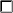 算出根拠が確認できる書類（見積書、積算書類等）　　②委託費及び備品購入費については次の書類を添付すること。算出根拠が確認できる書類（見積書、積算書類、カタログの写し等）（２）事業実績書提出時　　・工事請負費については次の書類を添付すること。工事の完了が確認できる資料（完成写真等）３　確認資料（事業実績書提出時）事業収支が確認できる書類（領収書（市町村が団体に補助する場合はその写し）等）※確認資料については、県への提出は不要であるが、市町村において内容を確認の上、　□にチェックを入れ、保管すること。節　区　分 本年度予算額(本年度決算額)算　出　基　礎(事　業　内　容)報　　　　　酬使用料及び賃借料負担金、補助市町村名担当課名担当者名連絡先